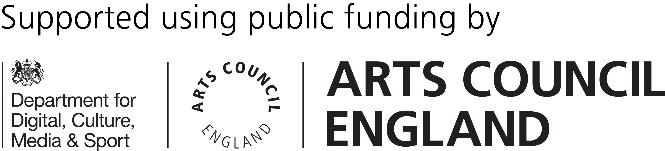 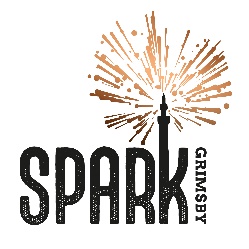 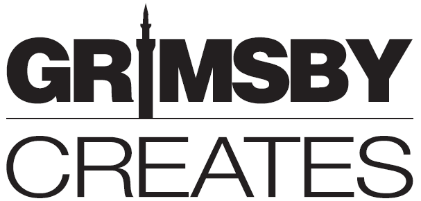 Grimsby Creates Development Funds Application Form.Background:As part of Grimsby Creates, the Cultural Development Fund (CDF) supported activity in Grimsby and in Partnership with Spark Grimsby, North East Lincolnshire Council are inviting you to apply to be funded for development opportunities that you feel may benefit your creative practice.  Grimsby Creates is a unique opportunity to transform Grimsby into a vibrant town centre where heritage and creativity are enjoyed.  With £5.3m to be spent over 3 years, the creative development programme will deliver events, help creative organisations grow and build new spaces for creative business and events: www.grimsbycreates.co.uk.  Spark Grimsby are Grimsby Creates’ business development partner, providing advice to help creative business ideas become a reality or to support creative businesses reach their full potential: www.sparkgrimsby.co.uk. Details:Providing that you are involved in a creative, artistic or cultural practice and either are based in North East Lincolnshire or your work has impacts on or relevance to North East Lincolnshire, you are welcome to share with us what development opportunities would be of benefit to you and how it would help support and develop your creative practice.  You must also be a client of the Grimsby Creates Business Development Programme ‘Spark Grimsby’ (contact hello@sparkgrimsby.co.uk to sign up for free).  Note: joint applications that demonstrate partnerships and collaborations are very much welcomed.   Opportunities may include:Training coursesWorkshops and conferences (going to or organising)CoachingMentoringNetwork and meeting developmentGo and see visitsOne-to-one developmentMemberships to groups or networksResearch to develop new ideas and approachesNOTE: international travel may be considered if the associated outcomes and impacts are of significant qualityThe minimum fund request is £250 and the maximum is £2,500 (including expenses), although if your opportunity costs more than £2,500 and demonstrates broad outcomes and impacts, your application will be considered.*Please note that if you have previously applied for opportunities via Grimsby Creates you are welcome to apply for development opportunities here.Selection Process:The Grimsby Creates team will assemble a Grimsby Creates Development Funds Group, who will be overseeing funds associated with supporting local artistic, creative and cultural talent in North East Lincolnshire.  The group will be derived of individuals with experience and expertise in the sector, including Grimsby Creates representatives and Grimsby Creates’ Business Development partners Spark Grimsby.  Members of this group will judge applications based on responses to the questions below, in order to determine if the application is worthy of funding.  How to apply:In order to apply, please answer the following questions within the word limits given and return to grimsbycreates@nelincs.gov.uk no later than the 14th of every month.  The applications will then aim to be reviewed by the panel within two weeks of this deadline and you will be informed of the decision within 4 weeks of this deadline.  This will run until Friday 14th October 2022 (or until development funds have been exhausted) and all development opportunities should be completed by March 2023.Alternatively, if you wish to do so, you can send answers to all of the questions in the form of a video.  In this instance videos must be limited to six minutes maximum and you still must send the first section (personal details) of the application form with the video to the above email address.Please be aware that evaluation and monitoring of your experience of the development opportunity may continue up until the full length of the CDF Programme (March 2023).Application Form:Prior to answering these questions please tick this box to confirm that you have no other outside interests that have the potential to conflict or be could be perceived to conflict with this application process. If you don’t tick the box, please outline below the conflict:General Data Protection Regulation (GDPR):The information supplied on this form will be used to process your application and will be retained as a record. This will allow your personal details to be available if you contact NELC in the future for information or other services. All personal information will be processed in accordance with the GDPR and you have the right to see records relating to yourself and to ask that they be amended where they are inaccurate.  The information will also potentially be shared with Grimsby Creates’ Delivery Partner Spark Grimsby and funder Arts Council England.For more information about how we process your personal data, and your rights including what information we hold about you please see our privacy notice.Declaration:By submitting this application, I consent for North East Lincolnshire Council to hold this information securely and share with delivery partner and funder.I confirm I have read the GDPR statement I have read the privacy notice and consent to my data being collected Please tick this box to confirm that you are a client of Spark Grimsby (this is a requirement in order to submit this application form): Please state the development opportunity that you are applying to be funded for and attach any links associated with this.  Please also include a budget plan in the table (including any expenses):Name:Name of organisation/artist:Is your organisation VAT registered?:If yes, please provide your VAT number:Telephone number:Address:Email address:Any relevant web or social media links:Please select the following box if you consent to participating in media coverage/promotion related to the development opportunity. Outline in no more than 250 words what your creative practice is:Outline 3 key aims that you hope to achieve from the development opportunity:Explain in no more than 250 words how the development opportunity will support you and demonstrate significant impact:Suggest in no more than 250 words how you will use advice gained from the development opportunity in order to provide wider sector-support in North East Lincolnshire (Include any evidence of collaboration) and the desired social and economic impact: